CHANGE OF TRACK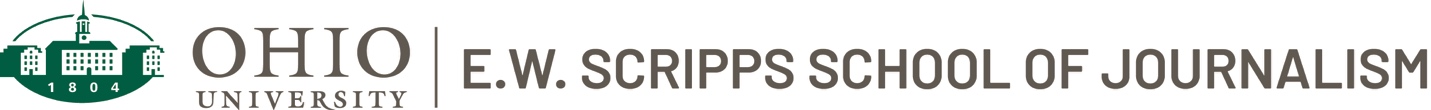 CURRENT TRACK (MAJOR CODE*): __________________________________________REQUESTED TRACK (MAJOR CODE*): _______________________________________* News & Information:  BJ6906            *Strategic Communication:  BJ6907       *Carr Van Anda:  BJ6910Students:  Complete and return form to your academic adviser.Advisers:  Submit completed form to Julie Conrad (conradj1@ohio.edu) for processing.DATE:DATE:TOTAL HOURS EARNED TOWARD GRADUATION:TOTAL HOURS EARNED TOWARD GRADUATION:STUDENT:   PID#: COMPLETED INTERNSHIP:   ___YES ___NOADVISER:CATALOG OF ENTRY (e.g. 2019-2020):MONTH/YEAR EXPECTED GRADUATION:EMAIL: PHONE: